Banka Promosyonu İhale Numarası1 -Kurumun AdıAdresiTelefon NumarasıElektronik Posta Adresi2-İhale Konusu3-İhaıe Usulü4-Kurumdaki Çalışan Personel Sayısı (Haziran:2018)5-Kurumun 2018 Yıllık Tahmini Nakit Akışı6-Promosyon İhalesi Toplantı Yeri7-Promosyon İhalesi Tarih ve Saati8-İlgili personelin adı, soyadı ve unvanıDiğer hususlar: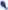 : 2018/Sağlık Bilimleri Üniversitesi Rektörlüğü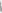 Selimiye Mah. Tıbbiye Cd. No:38 Üsküdar/ İSTANBUL: 0216 346 3636 (1306-1309-1308). yalcin.ulugsu@sbu.edu.trBanka Promosyon İhalesiKapalı Zarf ve Açık Artırma Usulü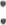 2.150 Kişi171.418.175,00 TL.Mekteb-i Tıbbiyye-i Şahane Külliyesi, BAP Toplantı Salonu27/07/2018 Cuma günü, Saat 14:30Yalçın ULUĞSU Şube Müdürü1 -Banka Promosyon İhalesi ekteki şartnamede belirtilen şartlar esas alınarak yapılacaktır.2-Banka Promosyonu İhale Şartnamesi ve diğer belgeler www.sbu.edu.tr adresinde görülebilir.3-Ekonomik açıdan en avantajlı teklif Kapalı zarf ve açık artırma usulleri ile belirlenecektir.4-Teklifler zarfları, en geç 27/07/2018 Cuma günü, Saat 14:30’a kadar Sağlık Bilimleri Üniversitesi Mekteb-i Tıbbiyye-i Şahane Külliyesi, BAP Toplantı Salonu Selimiye Mah. Tıbbiye Cad. No:38 Üsküdar/ İSTANBUL adresine; ihaleye katılacak banka yetkilileri tarafından kapalı zarf içerisinde telim edilecektir. Teklif dış zarfında bulunması gereken hususlar ile teklifin değerlendirilmesine ilişkin hususlar idari şartnamede belirtilmiştir.